6:7	CytokinesisCYTOKINESIS:  the division of the parent cell’s cytoplasm into two daughter cells.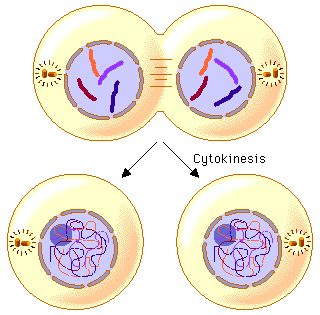 Events of Cytokinesis:Immediately follows mitosis.Cytoplasm from original parent cell splits to form two new cells.Each new cell contains one of the nuclei formed by mitosis.Other cell structures are evenly distributed into two new, equally sized cells.DIFFERENCES IN CYTOKINESIS - PLANT versus ANIMALANIMAL  	cell membrane pinches in dividing the cell with a cleavage furrow 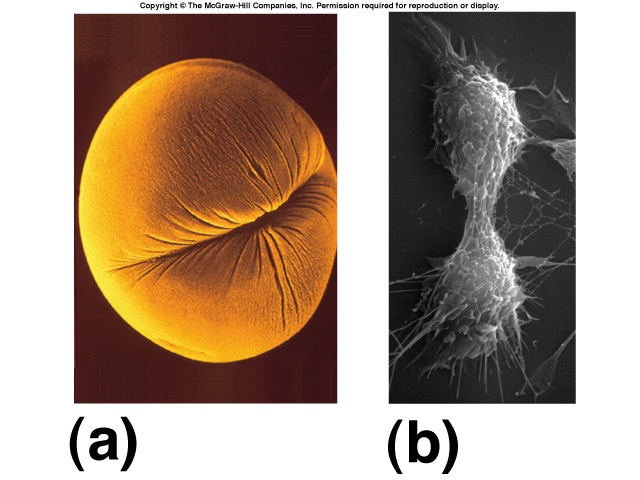 PLANT  cell plate (which becomes cell wall) forms in the middle of the cell; cannot pinch because too rigid 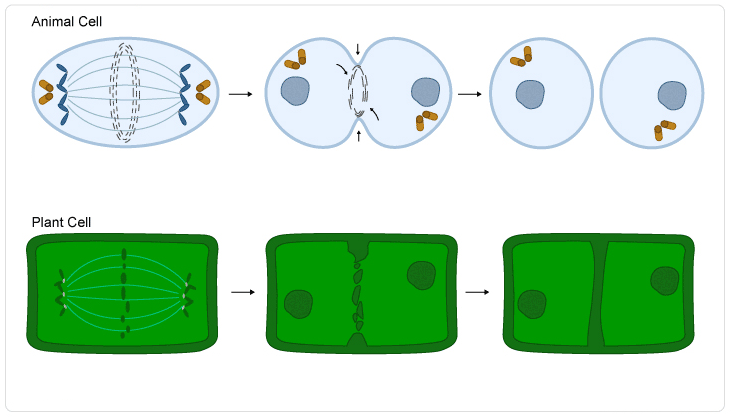 Summary of Events in the Cell Cycle________________________________________________________________________________________________________________________________________________________________________________________________________________________________________________________________________________________